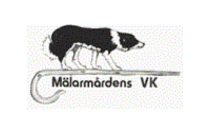 Protokoll fört vid möte i Mälarmårdens vallhundsklubb 6 April 2021Plats: Digitalt- TelefonmöteNärvarande: Mikaela Prim, Hans Wirström, Martina Nilsson, Jenny Öberg, Nina Sundelin, Sanna Engborg, Erica Rosendahl 
§1 Mötets öppnande
Mikaela förklarar mötet öppnat§2 Val av sekreterare och justeringsmanSekreterare – Erica
Justeringsman – Martina §3 Godkännande av dagordningStyrelsen godkänner dagordningen §4 Föregående protokoll§5 EkonomiHasse meddelar att på BG kontot är det ca 101,630 kr varav c:a 23 000 kr är startavgifter. Förslag att vi höjer startavgiften till 275 kr för att få in swishavgiften. Styrelsen beslöt att ta förslaget. §6 Sponsring/ungdomsstipeniumInget har inkommit. §7 MedlemsvårdPå grund av Corona avvaktar vi i dagsläget.§8 Beslut mellan styrelsemötenBeslut att skicka Sara Wallgren på steg 2.
§9 TävlingarKlubben arrangerar fyra IK1 hos Nina Sundelin på Solängens gård den 17-18 april samt 30 april och 1 maj. 
I dagsläget har vi för få funktionärer samt folk till banbygge. 
Morot för funktionärer är att arrangera funktionärsvallning med att hyra ställe. Vi funderar på rimlig kostnad.Utväderar efter kommande fyra tävlingar ang. funktionärer.
Förhoppningar från SVAK och SKK är att restriktionerna ska lätta och då blir det lättare att hitta funktionärer. Avvaktar med att planera in fler tävlingar.§10 TävlingsledareSanna Engborg och Monika Lindblom har gått uppdatering.Eventuellt en ny tävlingsledarutbildning på gång, datum ej bestämt.§11 InstruktörerSara Wallgren anmäld till steg 2.
§12 Övriga frågor-Gamla protokoll 
Finns få underskrivna protokoll från tidigare år så se över det och få dom påskrivna. Saknas även gamla protokoll på hemsidan så kolla över det och fyll på med dom som saknas. 
Mikaela kontaktar Ellinor Krogh ang. sekreterare pärmarna som ska överlämnas till Erica Rosendahl. - Fullmäktige
Mikaela deltog från oss och kan meddela att allt gick enligt plan. En ny ordförande är tillsatt,  
Vinsten som blev gick till den nya förnyelsen av vallreg där en ny arbetsgrupp är satt. - Släpen 
Hans kollar över släpen ang. eventuella fel som måste årgärdas innan besiktning. 
Det stora släpet (WUE945) ska besiktas senast i april och lilla släpet (HMR569) senast i maj.§13 Nästa möteOnsdagen den 5 maj klockan 19.30Mötet avslutas   Justeras				Sekreterare